WEEKLY WELL ACTIVITY REPORT10 May 2021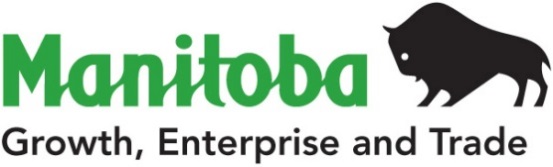 Petroleum Branch360-1395 Ellice Ave, Winnipeg, MB   R3G 3P2T 204-945-6577  F 204-945-0586www.manitoba.caPetroleum Branch360-1395 Ellice Ave, Winnipeg, MB   R3G 3P2T 204-945-6577  F 204-945-0586www.manitoba.caPetroleum Branch360-1395 Ellice Ave, Winnipeg, MB   R3G 3P2T 204-945-6577  F 204-945-0586www.manitoba.caPetroleum Branch360-1395 Ellice Ave, Winnipeg, MB   R3G 3P2T 204-945-6577  F 204-945-0586www.manitoba.caPetroleum Branch360-1395 Ellice Ave, Winnipeg, MB   R3G 3P2T 204-945-6577  F 204-945-0586www.manitoba.caPetroleum Branch360-1395 Ellice Ave, Winnipeg, MB   R3G 3P2T 204-945-6577  F 204-945-0586www.manitoba.caPetroleum Branch360-1395 Ellice Ave, Winnipeg, MB   R3G 3P2T 204-945-6577  F 204-945-0586www.manitoba.caPetroleum Branch360-1395 Ellice Ave, Winnipeg, MB   R3G 3P2T 204-945-6577  F 204-945-0586www.manitoba.caWEEKLY WELL ACTIVITY REPORTWEEKLY WELL ACTIVITY REPORTWEEKLY WELL ACTIVITY REPORTWEEKLY WELL ACTIVITY REPORTWEEKLY WELL ACTIVITY REPORTWEEKLY WELL ACTIVITY REPORTWEEKLY WELL ACTIVITY REPORTWEEKLY WELL ACTIVITY REPORT PETROLEUM INDUSTRY ACTIVITY REPORT PETROLEUM INDUSTRY ACTIVITY REPORT PETROLEUM INDUSTRY ACTIVITY REPORT PETROLEUM INDUSTRY ACTIVITY REPORT PETROLEUM INDUSTRY ACTIVITY REPORT PETROLEUM INDUSTRY ACTIVITY REPORT PETROLEUM INDUSTRY ACTIVITY REPORT PETROLEUM INDUSTRY ACTIVITY REPORT          (January 1/21 – May 10/21)          (January 1/21 – May 10/21)          (January 1/21 – May 10/21)          (January 1/21 – May 10/21)          (January 1/21 – May 10/21)          (January 1/21 – May 10/21)          (January 1/21 – May 10/21)          (January 1/21 – May 10/21)DRILLING ACTIVITYTo May 10/21To May 11/20To May 11/20To May 11/202020 TotalDrilling Licences Issued2734343490Licences Cancelled011111Vertical Wells Drilled05557Horizontal Wells Drilled3260606076Stratigraphic Test Holes Drilled00000Wells Drilled - Total3265656583No. of Metres Drilled73 128133 012133 012133 012166 777Wells Re-entered00000Wells Being Drilled00000No. of Active Rigs00000Wells Licenced but Not Spudded5027272755Wells Completed as Potential Oil Wells3264646480Wells Abandoned Dry01112Wells Drilled but Not Completed00000Other Completions00001New Wells on Production34777777100GEOPHYSICAL ACTIVITYGeophysical Programs Licenced30000Licences Cancelled00000Kilometers Licenced 590000Kilometers Run5579 79 79 79 2020201920192019OIL PRICES (Average)$/m3    ($/bbl)$/m3    ($/bbl)$/m3    ($/bbl)$/m3    ($/bbl)Month of November43            303.27 (48.19)                     443.23 (70.43)                     443.23 (70.43)                     443.23 (70.43)Month of December43            346.19 (55.01)                     430.96 (68.48)                     430.96 (68.48)                     430.96 (68.48)OIL PRODUCTION (M3)2021202020202020Month of January175 733.6  214 985.5  214 985.5  214 985.5Lic. No.: 11511Virden Roselea Unit No. 2 DIR 7-5-11-25 (WPM)UWI:102.07-05-011-25W1.00Licence Issued: 04-May-2021Licensee: Corex Resources LtdMineral Rights: Corex Resources LtdContractor: Ensign Drilling Inc. - Rig# 14Surface Location: 7B-5-11-25Co-ords: 580.00 m N of S of Sec 5        715.00 m W of E of Sec 5Grd Elev: 433.75 mProj. TD: 644.69 m (Mississippian)Field: Daly SinclairClassification: Non Confidential DevelopmentStatus: Location(LOC)Lic. No.: 11512Corex Virden HZNTL 01-05-11-25 (WPM)UWI:100.01-05-011-25W1.00Licence Issued: 05-May-2021Licensee: Corex Resources Ltd.Mineral Rights: Corex Resources Ltd.Contractor: Ensign Drilling Inc. - Rig# 14Surface Location: 4D-5-11-25Co-ords: 225.01 m N of S of Sec 5        236.03 m E of W of Sec 5Grd Elev: 433.67 mProj. TD: 1757.78 m (Mississippian)Field: VirdenClassification: Non Confidential DevelopmentStatus: Location(LOC)Lic. No.: 11513Corex Virden  HZNTL 13-32-10-25 (WPM)UWI:102.13-32-010-25W1.00Licence Issued: 06-May-2021Licensee: Corex Resources LtdMineral Rights: Corex Resources LtdContractor: Ensign Drilling Inc. - Rig# 14Surface Location: 13A-31-10-25Co-ords: 220.00 m S of N of Sec 31        345.04 m E of W of Sec 31Grd Elev: 431.70 mProj. TD: 1974.42 m (Mississippian)Field: VirdenClassification: Non Confidential DevelopmentStatus: Location(LOC)Lic. No.: 11514Corex Virden HZNTL A9-31-10-25 (WPM)UWI:102.09-31-010-25W1.00Licence Issued: 06-May-2021Licensee: Corex Resources LtdMineral Rights: Corex Resources LtdContractor: Ensign Drilling Inc. - Rig# 14Surface Location: 12D-31-10-25Co-ords: 580.00 m S of N of Sec 31        349.95 m E of W of Sec 31Grd Elev: 430.44 mProj. TD: 1444.13 m (Mississippian)Field: VirdenClassification: Non Confidential DevelopmentStatus: Location(LOC)Lic. No.: 11515Corex Virden DIR 06-05-11-25 (WPM)UWI:100.06-05-011-25W1.00Licence Issued: 06-May-2021Licensee: Corex Resources LtdMineral Rights: Corex Resources LtdContractor: Ensign Drilling Inc. - Rig# 14Surface Location: 6B-5-11-25Co-ords: 570.00 m N of S of Sec 5        500.00 m E of W of Sec 5Grd Elev: 433.48 mProj. TD: 643.65 m (Mississippian)Field: VirdenClassification: Non Confidential DevelopmentStatus: Location(LOC)Lic. No.: 11516Tundra Daly Sinclair Prov. HZNTL 5-28-9-29 (WPM)UWI:102.05-28-009-29W1.00Licence Issued: 10-May-2021Licensee: TundraMineral Rights: TundraContractor: Ensign Drilling Inc. - Rig# 9Surface Location: 8A-28-9-29Co-ords: 503.89 m N of S of Sec 28        60.00 m W of E of Sec 28Grd Elev: 531.95 mProj. TD: 2183.60 m (Mississippian)Field: Daly SinclairClassification: Non Confidential DevelopmentStatus: Location(LOC)